Animateur Référent Animation De Proximité 6/13 Ans 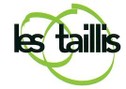 Et Accompagnement ScolaireLe Centre social et socioculturel Les Taillis se situe au cœur de Bron sur les quartiers du centre-ville et de Parilly. L’association gère deux centres sociaux dont 3 établissements d’accueil de jeunes enfants, 2 accueils de loisirs, un secteur Jeunesse, un secteur Adultes Famille ainsi qu’une dizaine d’ateliers et d’activités socioculturels. Le Centre social et socioculturel Les Taillis est ouvert à tous et participe à l’animation de la vie sociale du territoire avec, pour objectif, de développer le pouvoir d’agir des habitants en suscitant leur participation et leur engagement dans la vie sociale et locale. MISSIONS Responsable Animation de proximité 6-13 ans:Sous la responsabilité du directeur adjoint et du coordinateur Enfance-Jeunesse, il/elle  a la charge de :- Faire partie de l’équipe des animateurs permanents du secteur.- Faire vivre et participer à l’élaboration du projet social et du projet petit enfance/enfance et jeunesse - Organiser et diriger des animations en pied d’immeuble pour les 6/13 ans en animation de proximité les mercredis et les vacances scolaires - Piloter et co-organiser des projets transversaux et des projets partenariaux. - Contribuer à la mise en œuvre d’actions « dans » et « hors les murs » en transversalité avec les autres secteurs du Centre Social - Participer à la vie de la structureMISSIONS Animateur Accompagnement scolaire :- Participer à la mise en œuvre de l’accompagnement à la scolarité pour 80 enfants - Piloter les actions et projets dans le cadre de l’accompagnement scolaire ciblé sur les collégiens.- Travailler et animer une équipe de 4 salariés et de plusieurs bénévoles par l’apport de ressource de terrain. - Co-participer au pilotage du dispositif CLAS (bilans, analyse)- Accompagner les familles sur le principe de la co-éducation. APTITUDES ET COMPÉTENCES REQUISES : Connaissance des publics (besoins, rythmes, intérêts…) Maîtrise de la méthodologie de projet (du diagnostic à l’évaluation) Connaissance de la législation des accueils de loisirs Connaissances pédagogiques pour les apprentissages Savoir animer et accompagner une équipe Capacité à instaurer des relations de confiance avec les familles et les partenaires Capacité à travailler en transversalitéCapacité « d’aller vers » les habitantsCapacité d’innovation et d’adaptation, esprit de curiosité. POSTE : CDI temps pleinQualifications requises : Type de contrat : CDI 35hSalaire brut : 2002€ (convention collective ALISFA pesée : 438)Avantages sociaux : 33 jours de congés annuels CSE Maintien de salaire pendant 180 jours en cas de maladie Remboursement de 50 % des frais de transport 60% de prise en charge de la mutuellePoste à pourvoir de suite  CANDIDATURES :Merci d’envoyer votre candidature (CV et lettre de candidature) par mail uniquement à l’attention du directeur adjoint petite enfance/enfance/Jeunesse : Dir.adjoint.ej@cslestaillis.fr